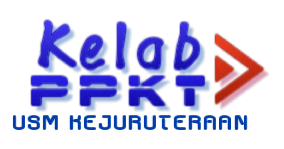 KENYATAAN TUNTUTAN SUMBANGAN KELAB PPKT
BAHAGIAN A : Untuk Diisi Oleh PemohonNama Pemohon	:	____________________________________________No. Staf	:	_________________________________________________Jawatan	:	_________________________________________________   Nota : Sila rujuk perlembagaan kelab untuk mengetahui jenis sumbangan dan syarat kelayakan.


Tarikh:  ________________                                             T/Tangan Pemohon: __________________BAHAGIAN B : Untuk Diisi Oleh Setiausaha KelabSetelah disemak dengan rekod yang ada, permohonan adalah Diluluskan / Tidak diluluskanUlasan lain (jika ada) : ____________________________________________________________
____________________________________________________________________________________________________________________________________________________________

Tarikh:  ________________                                                        Tandatangan : __________________BAHAGIAN C : Untuk Diisi Oleh Bendahari KelabSaya mengesahkan telah memberikan sumbangan ____________________________________  
                                                                                                                                  (Nyatakan jenis sumbangan)
kepada ______________________________  sebanyak RM  __________ .                          (nama pemohon)



Tandatangan bendahari Kelab: __________________            Tarikh :  ________________                                  
Tandatangan penerima: ________________________           Tarikh terima:  ________________                                  		Jenis Sumbangan	:                        Kelahiran Anak ,   Ke : _____     Kematian,  Pertalian : _______________________________     Perkahwinan      Lain-lain,  Nyatakan  : _______________________________